Year 2: Summer 2
PlantsYear 2: Summer 2
PlantsYear 2: Summer 2
Plants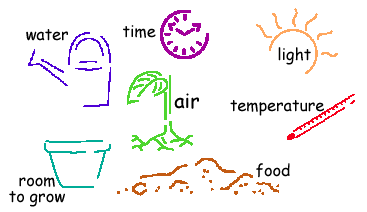 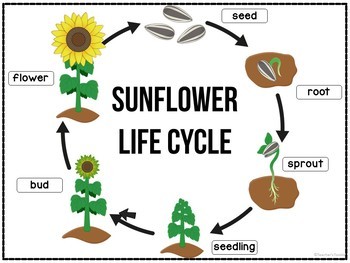 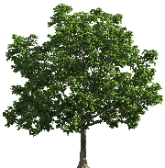 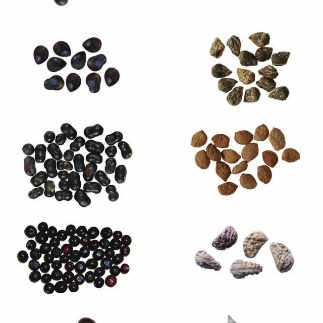 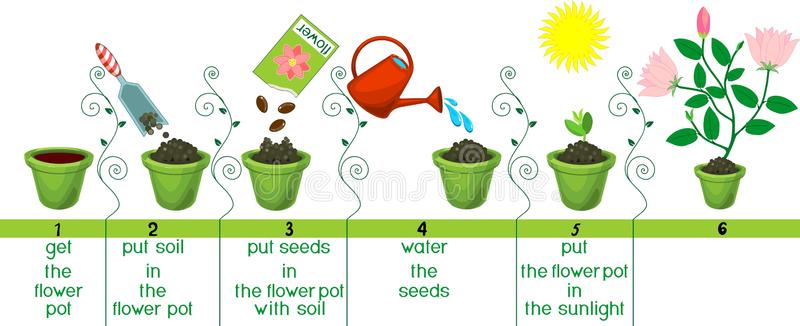 Vocabularylight and shadesunwarmcoolwatergrowhealthyWhat I already know:What I already know:What I already know:Year 1The names of some different plants and trees How to identify and describe the structure of plants and treesChanges across the four seasons (seasonal changes)Year 1The names of some different plants and trees How to identify and describe the structure of plants and treesChanges across the four seasons (seasonal changes)Year 1The names of some different plants and trees How to identify and describe the structure of plants and treesChanges across the four seasons (seasonal changes)What I will learn now:What I will learn now:What I will learn now:Year 2how seeds and bulbs grow into mature plantsthat plants need water, light and a suitable temperature to grow and stay healthyKey factsPlants can grow from either seeds or bulbsYoung plants called seedlings continue to grow into mature plantsMature plants may have flowers which then develop into seeds, berries, fruits etc. Seeds and bulbs need to be planted outside at particular times of year and they will grow at different rates. Some plants are better suited to growing in sun and some grow better in shade Plants also need different amounts of water and space to grow well and stay healthyKey factsPlants can grow from either seeds or bulbsYoung plants called seedlings continue to grow into mature plantsMature plants may have flowers which then develop into seeds, berries, fruits etc. Seeds and bulbs need to be planted outside at particular times of year and they will grow at different rates. Some plants are better suited to growing in sun and some grow better in shade Plants also need different amounts of water and space to grow well and stay healthyWhat I will learn next:What I will learn next:What I will learn next:Year 3Identify and describe the functions of different parts of flowering plants:roots, stem/trunk, leaves and flowersExplore the needs of plants for life and growth (air, light, water, nutrients from soil, and room to grow) and it is different from plant to plantInvestigate the way in which water is transported within plantsExplore the part that flowers play in the life cycle of flowering plants, including pollination, seed formation and seed dispersalYear 3Identify and describe the functions of different parts of flowering plants:roots, stem/trunk, leaves and flowersExplore the needs of plants for life and growth (air, light, water, nutrients from soil, and room to grow) and it is different from plant to plantInvestigate the way in which water is transported within plantsExplore the part that flowers play in the life cycle of flowering plants, including pollination, seed formation and seed dispersalYear 3Identify and describe the functions of different parts of flowering plants:roots, stem/trunk, leaves and flowersExplore the needs of plants for life and growth (air, light, water, nutrients from soil, and room to grow) and it is different from plant to plantInvestigate the way in which water is transported within plantsExplore the part that flowers play in the life cycle of flowering plants, including pollination, seed formation and seed dispersal